School of Construction and The EnvironmentUrban Forest Assessment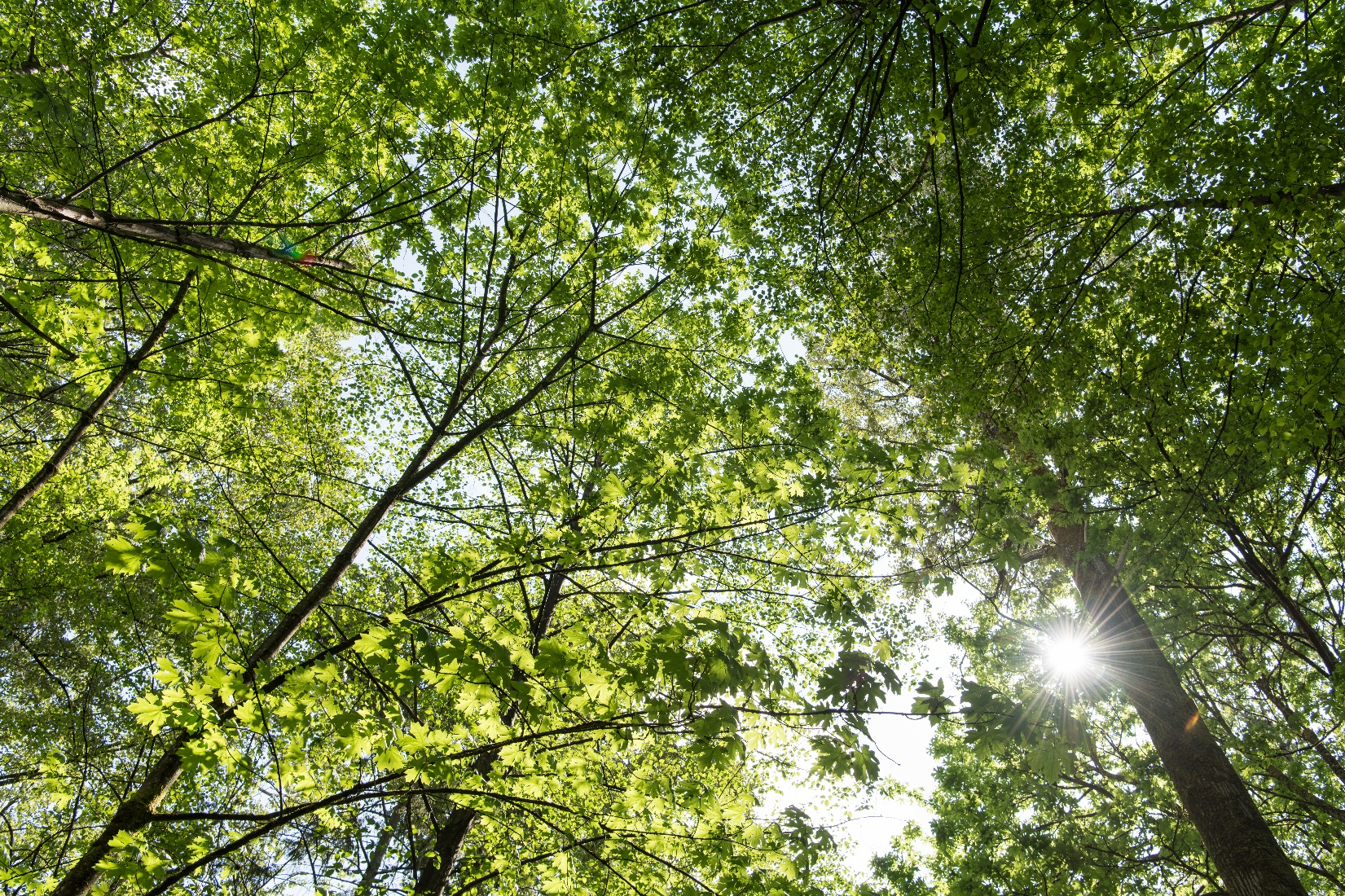 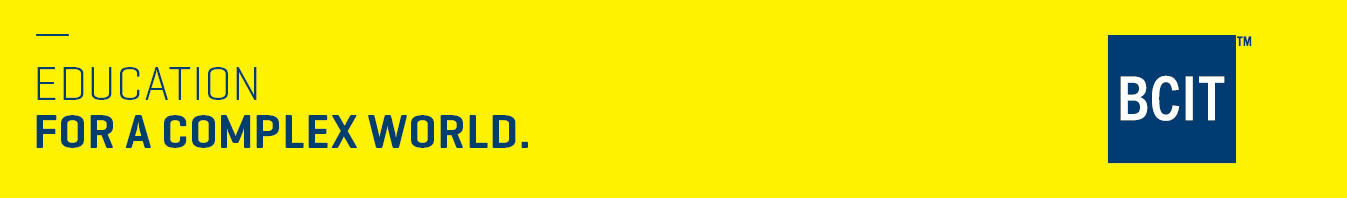 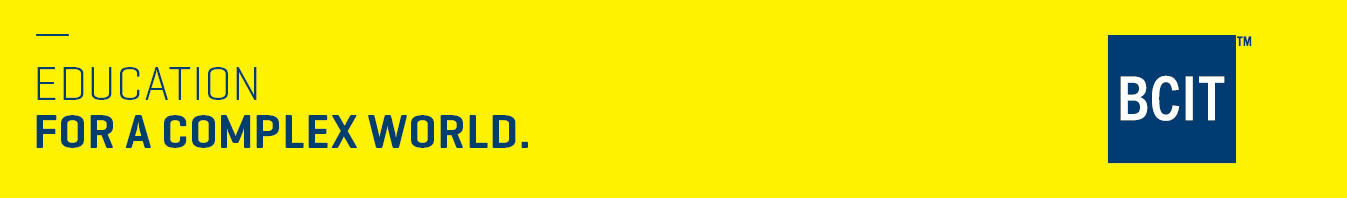 